Afin d’être en mesure de bien évaluer votre admissibilité au programme et de nous permettre de bien connaitre votre situation, veuillez répondre le plus justement possible aux questions ci-dessous. Merci de compléter ce document et le joindre à la  Demande de services en déficience physique services spécialisés externesFormulaire inspiré de l’Annexe 1 « informations complémentaires au programme d’évaluation et de réadaptation en conduite automobile (PERCA) du CISSS Chaudière-Appalaches et de l’ Annexe D « Service spécialisé en déficience physique Programme conduite automobile » CISSS de Laval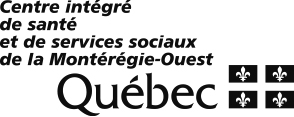 COMPLÉMENT D’INFORMATIONPROGRAMME DE CONDUITE AUTOMOBILE RENSEIGNEMENTS IMPORTANTS CONCERNANT L’OFFRE DE SERVICE RENSEIGNEMENTS IMPORTANTS CONCERNANT L’OFFRE DE SERVICE Les personnes qui font une demande concernant le programme de conduite automobile doivent présenter une déficience motrice entrainant des limitations fonctionnelles à conduire ou à accéder au véhicule ou ayant besoin d’un système de chargement pour leur aide à la mobilité / locomotion sans quoi elles ne sont pas admissibles.Les évaluations / interventions ont lieu au 3065, chemin de Chambly à Longueuil.L’évaluation des capacités à conduire ou l’adaptation s’applique seulement pour un véhicule de type promenade classe 5, tel qu’il est défini au Code de la sécurité routière. Les demandes pour motocyclettes, véhicules récréatifs et véhicules servant à accomplir un travail ne sont pas admissibles au CRDP du CISSS de la Montérégie-Ouest (CISSSMO).Les tests sur route sont faits en collaboration avec un moniteur de conduite mandaté par le CRDP-CISSSMO et des frais s’appliquent.Les personnes qui font une demande concernant le programme de conduite automobile doivent présenter une déficience motrice entrainant des limitations fonctionnelles à conduire ou à accéder au véhicule ou ayant besoin d’un système de chargement pour leur aide à la mobilité / locomotion sans quoi elles ne sont pas admissibles.Les évaluations / interventions ont lieu au 3065, chemin de Chambly à Longueuil.L’évaluation des capacités à conduire ou l’adaptation s’applique seulement pour un véhicule de type promenade classe 5, tel qu’il est défini au Code de la sécurité routière. Les demandes pour motocyclettes, véhicules récréatifs et véhicules servant à accomplir un travail ne sont pas admissibles au CRDP du CISSS de la Montérégie-Ouest (CISSSMO).Les tests sur route sont faits en collaboration avec un moniteur de conduite mandaté par le CRDP-CISSSMO et des frais s’appliquent.RAPPELS BREFS DE LA SOCIÉTÉ DE L’ASSURANCE AUTOMOBILE DU QUÉBEC (SAAQ)RAPPELS BREFS DE LA SOCIÉTÉ DE L’ASSURANCE AUTOMOBILE DU QUÉBEC (SAAQ)État/condition de santé Notez que : « En tout temps, vous avez la responsabilité de déclarer toute condition, problème de santé qui pourrait nuire à votre capacité de conduire, dans les 30 jours qui suivent un diagnostic ou un changement de condition. » État de santé et permis de conduire - SAAQ VéhiculeUn seul véhicule est admissible par personne.Véhicule usagéUne inspection mécanique avant la réalisation des travaux de modification peut être demandée. Les frais de l’inspection devront être déboursés par l’usager.  Suite à l’inspection, si des réparations sont exigées, elles doivent être effectuées aux frais de l’usager.Pour plus d’informations, visiter le site internet de la SAAQ pour l’adaptation ou l’achat d’un véhicule pour personne à mobilité réduite  et choisir l’onglet concernant votre situation.  Pour plus d’informations, visiter le site internet de la SAAQ pour l’adaptation ou l’achat d’un véhicule pour personne à mobilité réduite  et choisir l’onglet concernant votre situation.  RENSEIGNEMENTS DE L’USAGER Remplir seulement les cases Nom, Prénom et Date de naissance de l’encadré en haut de la page à droite (adressogramme).Diagnostic ou conclusion professionnelle lié à la présente demande : Diagnostic ou conclusion professionnelle lié à la présente demande : Autres diagnostics ou conditions associées : SECTION RÉSERVÉE SEULEMENT SI RÉFÉRENCE INTERNE DES SERVICES SPÉCIALISÉS  Direction des programmes Déficiences du CISSS de la Montérégie-OuestLa référence a-t-elle fait l'objet d’un échange interprogrammes entre le coordonnateur clinique du programme référent et le coordonnateur clinique du programme de conduite automobile tel que requis dans le cas d’une demande de collaboration interprogrammes ?     Oui, passez aux questions suivantes    Non, cet échange doit d’abord être fait avant de procéder à la référence. Pour consulter la démarche de collaboration interprogrammes :  https://intranet.cisssmo.rtss.qc.ca/fr/publications-et-documents/guide-interprogrammes Renseignements médicaux / diagnostics  - Assurez-vous que ces informations sont mises à jour au SIPADMOTIF(S) DE LA RÉFÉRENCEMOTIF(S) DE LA RÉFÉRENCEÀ REMPLIRConducteur / futur conducteur  Vous n’avez jamais eu de permis de conduire et vous souhaitez en obtenir un.  Évaluation des capacités à la conduite auto pour un nouveau conducteur — 1er permis 1-3-8-9-10-11Conducteur / futur conducteur  Vous possédez un permis de conduire, incluant celui d’apprenti et vous voulez continuer à conduire, mais vous voulez ou devez avoir une évaluation de vos capacités à conduire.   Vous souhaitez un renouvellement de vos équipements adaptés pour la conduite auto.2-3-8-9-10-11Conducteur / futur conducteur  Vous avez des difficultés à accéder ou transférer au véhicule.      Vous avez besoin d’un système de chargement pour vos aides à la mobilité.Ajout de 6-7PassagerEnfant/adulte  Difficultés à accéder ou transférer au véhicule pour un passager.  Besoin pour charger les aides à la mobilité d’un passager.Adulte : 5 à 11Enfant : 4 à 11COURS DE CONDUITE –CHOISIR CE QUI CORRESPOND A VOTRE SITUATIONCOURS DE CONDUITE –CHOISIR CE QUI CORRESPOND A VOTRE SITUATIONCOURS DE CONDUITE –CHOISIR CE QUI CORRESPOND A VOTRE SITUATION  Vous avez débuté vos cours de conduite phase 1.  Spécifier la date de début :   Vous êtes inscrit à des cours de conduite phase 1. Spécifier la date de début :  Vous envisagez vous inscrire a des cours de conduite. Spécifier la date approximative de l’inscription :   Vous envisagez vous inscrire a des cours de conduite. Spécifier la date approximative de l’inscription : Rappel, déclaration du handicap à la SAAQ :  Avant de l’inscription à des cours de conduite répondre au questionnaire à remplir avant de commencer un cours de conduite (PDF, 93,6 Ko) Indiquer la limitation, et ce, peu importe la gravité de l’atteinte. Rappel, déclaration du handicap à la SAAQ :  Avant de l’inscription à des cours de conduite répondre au questionnaire à remplir avant de commencer un cours de conduite (PDF, 93,6 Ko) Indiquer la limitation, et ce, peu importe la gravité de l’atteinte. Rappel, déclaration du handicap à la SAAQ :  Avant de l’inscription à des cours de conduite répondre au questionnaire à remplir avant de commencer un cours de conduite (PDF, 93,6 Ko) Indiquer la limitation, et ce, peu importe la gravité de l’atteinte. PERMIS DE CONDUIREPERMIS DE CONDUIREPERMIS DE CONDUIREPERMIS DE CONDUIREPERMIS DE CONDUIREPERMIS DE CONDUIREPERMIS DE CONDUIREPERMIS DE CONDUIREPERMIS DE CONDUIREPERMIS DE CONDUIREPERMIS DE CONDUIREPERMIS DE CONDUIREPERMIS DE CONDUIREPERMIS DE CONDUIREPERMIS DE CONDUIRENuméro de permis ou d’apprenti conducteur : (No débutant par la 1re lettre du nom de famille)   Numéro de permis ou d’apprenti conducteur : (No débutant par la 1re lettre du nom de famille)   Numéro de permis ou d’apprenti conducteur : (No débutant par la 1re lettre du nom de famille)   Numéro de permis ou d’apprenti conducteur : (No débutant par la 1re lettre du nom de famille)   Numéro de permis ou d’apprenti conducteur : (No débutant par la 1re lettre du nom de famille)   Numéro de permis ou d’apprenti conducteur : (No débutant par la 1re lettre du nom de famille)   Numéro de permis ou d’apprenti conducteur : (No débutant par la 1re lettre du nom de famille)   Numéro de permis ou d’apprenti conducteur : (No débutant par la 1re lettre du nom de famille)   Numéro de permis ou d’apprenti conducteur : (No débutant par la 1re lettre du nom de famille)   Numéro de permis ou d’apprenti conducteur : (No débutant par la 1re lettre du nom de famille)   Numéro de permis ou d’apprenti conducteur : (No débutant par la 1re lettre du nom de famille)   Numéro de permis ou d’apprenti conducteur : (No débutant par la 1re lettre du nom de famille)   Numéro de permis ou d’apprenti conducteur : (No débutant par la 1re lettre du nom de famille)   Si permis d’apprenti conducteur, date à laquelle vous avez obtenu le permis d’apprenti : Si permis d’apprenti conducteur, date à laquelle vous avez obtenu le permis d’apprenti : Si permis d’apprenti conducteur, date à laquelle vous avez obtenu le permis d’apprenti : Si permis d’apprenti conducteur, date à laquelle vous avez obtenu le permis d’apprenti : Si permis d’apprenti conducteur, date à laquelle vous avez obtenu le permis d’apprenti : Si permis d’apprenti conducteur, date à laquelle vous avez obtenu le permis d’apprenti : Si permis d’apprenti conducteur, date à laquelle vous avez obtenu le permis d’apprenti : Si permis d’apprenti conducteur, date à laquelle vous avez obtenu le permis d’apprenti : Si permis d’apprenti conducteur, date à laquelle vous avez obtenu le permis d’apprenti : Si permis d’apprenti conducteur, date à laquelle vous avez obtenu le permis d’apprenti : Si permis d’apprenti conducteur, date à laquelle vous avez obtenu le permis d’apprenti : Si permis d’apprenti conducteur, date à laquelle vous avez obtenu le permis d’apprenti : Classe (s) : Classe (s) : Conditions si applicables (lettre sur le permis) : Conditions si applicables (lettre sur le permis) : Conditions si applicables (lettre sur le permis) : Conditions si applicables (lettre sur le permis) : Conditions si applicables (lettre sur le permis) : Conditions si applicables (lettre sur le permis) : Conditions si applicables (lettre sur le permis) : Valide le (date) :Valide le (date) :Valide le (date) :Expire le (date) :Expire le (date) :Expire le (date) :Est-ce qu’il a eu une déclaration de votre état/condition de santé à la SAAQ?  Est-ce qu’il a eu une déclaration de votre état/condition de santé à la SAAQ?  Est-ce qu’il a eu une déclaration de votre état/condition de santé à la SAAQ?  Est-ce qu’il a eu une déclaration de votre état/condition de santé à la SAAQ?  Est-ce qu’il a eu une déclaration de votre état/condition de santé à la SAAQ?  Est-ce qu’il a eu une déclaration de votre état/condition de santé à la SAAQ?  Est-ce qu’il a eu une déclaration de votre état/condition de santé à la SAAQ?  Est-ce qu’il a eu une déclaration de votre état/condition de santé à la SAAQ?  Est-ce qu’il a eu une déclaration de votre état/condition de santé à la SAAQ?  Est-ce qu’il a eu une déclaration de votre état/condition de santé à la SAAQ?  Est-ce qu’il a eu une déclaration de votre état/condition de santé à la SAAQ?  Est-ce qu’il a eu une déclaration de votre état/condition de santé à la SAAQ?  Est-ce qu’il a eu une déclaration de votre état/condition de santé à la SAAQ?  Est-ce qu’il a eu une déclaration de votre état/condition de santé à la SAAQ?  Est-ce qu’il a eu une déclaration de votre état/condition de santé à la SAAQ?  ☐ NON : Vous devez déclarer à la SAAQ tout problème de santé qui pourrait nuire à votre capacité à conduire de façon sécuritaire, et cela, peu importe la classe de votre permis de conduire et votre âge. État de santé et permis de conduire - SAAQ (gouv.qc.ca) Vous devez déclarer à la SAAQ tout problème de santé qui pourrait nuire à votre capacité à conduire de façon sécuritaire, et cela, peu importe la classe de votre permis de conduire et votre âge. État de santé et permis de conduire - SAAQ (gouv.qc.ca) Vous devez déclarer à la SAAQ tout problème de santé qui pourrait nuire à votre capacité à conduire de façon sécuritaire, et cela, peu importe la classe de votre permis de conduire et votre âge. État de santé et permis de conduire - SAAQ (gouv.qc.ca) Vous devez déclarer à la SAAQ tout problème de santé qui pourrait nuire à votre capacité à conduire de façon sécuritaire, et cela, peu importe la classe de votre permis de conduire et votre âge. État de santé et permis de conduire - SAAQ (gouv.qc.ca) Vous devez déclarer à la SAAQ tout problème de santé qui pourrait nuire à votre capacité à conduire de façon sécuritaire, et cela, peu importe la classe de votre permis de conduire et votre âge. État de santé et permis de conduire - SAAQ (gouv.qc.ca) Vous devez déclarer à la SAAQ tout problème de santé qui pourrait nuire à votre capacité à conduire de façon sécuritaire, et cela, peu importe la classe de votre permis de conduire et votre âge. État de santé et permis de conduire - SAAQ (gouv.qc.ca) Vous devez déclarer à la SAAQ tout problème de santé qui pourrait nuire à votre capacité à conduire de façon sécuritaire, et cela, peu importe la classe de votre permis de conduire et votre âge. État de santé et permis de conduire - SAAQ (gouv.qc.ca) Vous devez déclarer à la SAAQ tout problème de santé qui pourrait nuire à votre capacité à conduire de façon sécuritaire, et cela, peu importe la classe de votre permis de conduire et votre âge. État de santé et permis de conduire - SAAQ (gouv.qc.ca) Vous devez déclarer à la SAAQ tout problème de santé qui pourrait nuire à votre capacité à conduire de façon sécuritaire, et cela, peu importe la classe de votre permis de conduire et votre âge. État de santé et permis de conduire - SAAQ (gouv.qc.ca) Vous devez déclarer à la SAAQ tout problème de santé qui pourrait nuire à votre capacité à conduire de façon sécuritaire, et cela, peu importe la classe de votre permis de conduire et votre âge. État de santé et permis de conduire - SAAQ (gouv.qc.ca) Vous devez déclarer à la SAAQ tout problème de santé qui pourrait nuire à votre capacité à conduire de façon sécuritaire, et cela, peu importe la classe de votre permis de conduire et votre âge. État de santé et permis de conduire - SAAQ (gouv.qc.ca) Vous devez déclarer à la SAAQ tout problème de santé qui pourrait nuire à votre capacité à conduire de façon sécuritaire, et cela, peu importe la classe de votre permis de conduire et votre âge. État de santé et permis de conduire - SAAQ (gouv.qc.ca) Vous devez déclarer à la SAAQ tout problème de santé qui pourrait nuire à votre capacité à conduire de façon sécuritaire, et cela, peu importe la classe de votre permis de conduire et votre âge. État de santé et permis de conduire - SAAQ (gouv.qc.ca) Vous devez déclarer à la SAAQ tout problème de santé qui pourrait nuire à votre capacité à conduire de façon sécuritaire, et cela, peu importe la classe de votre permis de conduire et votre âge. État de santé et permis de conduire - SAAQ (gouv.qc.ca)  OUI :De quelle manière ?      Autodéclaration médicale       Rapport sur l’état de santé (28)                Clic SAAQDe quelle manière ?      Autodéclaration médicale       Rapport sur l’état de santé (28)                Clic SAAQDe quelle manière ?      Autodéclaration médicale       Rapport sur l’état de santé (28)                Clic SAAQDe quelle manière ?      Autodéclaration médicale       Rapport sur l’état de santé (28)                Clic SAAQDe quelle manière ?      Autodéclaration médicale       Rapport sur l’état de santé (28)                Clic SAAQDe quelle manière ?      Autodéclaration médicale       Rapport sur l’état de santé (28)                Clic SAAQDe quelle manière ?      Autodéclaration médicale       Rapport sur l’état de santé (28)                Clic SAAQDe quelle manière ?      Autodéclaration médicale       Rapport sur l’état de santé (28)                Clic SAAQDe quelle manière ?      Autodéclaration médicale       Rapport sur l’état de santé (28)                Clic SAAQDe quelle manière ?      Autodéclaration médicale       Rapport sur l’état de santé (28)                Clic SAAQDe quelle manière ?      Autodéclaration médicale       Rapport sur l’état de santé (28)                Clic SAAQDe quelle manière ?      Autodéclaration médicale       Rapport sur l’état de santé (28)                Clic SAAQDe quelle manière ?      Autodéclaration médicale       Rapport sur l’état de santé (28)                Clic SAAQDe quelle manière ?      Autodéclaration médicale       Rapport sur l’état de santé (28)                Clic SAAQ OUI :Spécifiez quand ?       Spécifiez quand ?       Spécifiez quand ?       Spécifiez quand ?       Spécifiez quand ?       Spécifiez quand ?       Spécifiez quand ?       Spécifiez quand ?       Spécifiez quand ?       Spécifiez quand ?       Spécifiez quand ?       Spécifiez quand ?       Spécifiez quand ?       Spécifiez quand ?       IMPORTANT :  pour procéder à l’évaluation de la capacité à conduire, le formulaire 28 de la SAAQ Rapport sur l’état de santé - Permis de conduire  devra être transmis à la SAAQ et la copie reçue au programme conduite automobile .IMPORTANT :  pour procéder à l’évaluation de la capacité à conduire, le formulaire 28 de la SAAQ Rapport sur l’état de santé - Permis de conduire  devra être transmis à la SAAQ et la copie reçue au programme conduite automobile .IMPORTANT :  pour procéder à l’évaluation de la capacité à conduire, le formulaire 28 de la SAAQ Rapport sur l’état de santé - Permis de conduire  devra être transmis à la SAAQ et la copie reçue au programme conduite automobile .IMPORTANT :  pour procéder à l’évaluation de la capacité à conduire, le formulaire 28 de la SAAQ Rapport sur l’état de santé - Permis de conduire  devra être transmis à la SAAQ et la copie reçue au programme conduite automobile .IMPORTANT :  pour procéder à l’évaluation de la capacité à conduire, le formulaire 28 de la SAAQ Rapport sur l’état de santé - Permis de conduire  devra être transmis à la SAAQ et la copie reçue au programme conduite automobile .IMPORTANT :  pour procéder à l’évaluation de la capacité à conduire, le formulaire 28 de la SAAQ Rapport sur l’état de santé - Permis de conduire  devra être transmis à la SAAQ et la copie reçue au programme conduite automobile .IMPORTANT :  pour procéder à l’évaluation de la capacité à conduire, le formulaire 28 de la SAAQ Rapport sur l’état de santé - Permis de conduire  devra être transmis à la SAAQ et la copie reçue au programme conduite automobile .IMPORTANT :  pour procéder à l’évaluation de la capacité à conduire, le formulaire 28 de la SAAQ Rapport sur l’état de santé - Permis de conduire  devra être transmis à la SAAQ et la copie reçue au programme conduite automobile .IMPORTANT :  pour procéder à l’évaluation de la capacité à conduire, le formulaire 28 de la SAAQ Rapport sur l’état de santé - Permis de conduire  devra être transmis à la SAAQ et la copie reçue au programme conduite automobile .IMPORTANT :  pour procéder à l’évaluation de la capacité à conduire, le formulaire 28 de la SAAQ Rapport sur l’état de santé - Permis de conduire  devra être transmis à la SAAQ et la copie reçue au programme conduite automobile .IMPORTANT :  pour procéder à l’évaluation de la capacité à conduire, le formulaire 28 de la SAAQ Rapport sur l’état de santé - Permis de conduire  devra être transmis à la SAAQ et la copie reçue au programme conduite automobile .IMPORTANT :  pour procéder à l’évaluation de la capacité à conduire, le formulaire 28 de la SAAQ Rapport sur l’état de santé - Permis de conduire  devra être transmis à la SAAQ et la copie reçue au programme conduite automobile .IMPORTANT :  pour procéder à l’évaluation de la capacité à conduire, le formulaire 28 de la SAAQ Rapport sur l’état de santé - Permis de conduire  devra être transmis à la SAAQ et la copie reçue au programme conduite automobile .IMPORTANT :  pour procéder à l’évaluation de la capacité à conduire, le formulaire 28 de la SAAQ Rapport sur l’état de santé - Permis de conduire  devra être transmis à la SAAQ et la copie reçue au programme conduite automobile .IMPORTANT :  pour procéder à l’évaluation de la capacité à conduire, le formulaire 28 de la SAAQ Rapport sur l’état de santé - Permis de conduire  devra être transmis à la SAAQ et la copie reçue au programme conduite automobile .Avez-vous reçu un avis de la SAAQ pour l’évaluation fonctionnelle sur l’aptitude physique et mentale à conduire un véhicule routier ?   Non    Oui, spécifiez la date d’échéance (joindre la copie)  Avez-vous reçu un avis de la SAAQ pour l’évaluation fonctionnelle sur l’aptitude physique et mentale à conduire un véhicule routier ?   Non    Oui, spécifiez la date d’échéance (joindre la copie)  Avez-vous reçu un avis de la SAAQ pour l’évaluation fonctionnelle sur l’aptitude physique et mentale à conduire un véhicule routier ?   Non    Oui, spécifiez la date d’échéance (joindre la copie)  Avez-vous reçu un avis de la SAAQ pour l’évaluation fonctionnelle sur l’aptitude physique et mentale à conduire un véhicule routier ?   Non    Oui, spécifiez la date d’échéance (joindre la copie)  Avez-vous reçu un avis de la SAAQ pour l’évaluation fonctionnelle sur l’aptitude physique et mentale à conduire un véhicule routier ?   Non    Oui, spécifiez la date d’échéance (joindre la copie)  Avez-vous reçu un avis de la SAAQ pour l’évaluation fonctionnelle sur l’aptitude physique et mentale à conduire un véhicule routier ?   Non    Oui, spécifiez la date d’échéance (joindre la copie)  Avez-vous reçu un avis de la SAAQ pour l’évaluation fonctionnelle sur l’aptitude physique et mentale à conduire un véhicule routier ?   Non    Oui, spécifiez la date d’échéance (joindre la copie)  Avez-vous reçu un avis de la SAAQ pour l’évaluation fonctionnelle sur l’aptitude physique et mentale à conduire un véhicule routier ?   Non    Oui, spécifiez la date d’échéance (joindre la copie)  Avez-vous reçu un avis de la SAAQ pour l’évaluation fonctionnelle sur l’aptitude physique et mentale à conduire un véhicule routier ?   Non    Oui, spécifiez la date d’échéance (joindre la copie)  Avez-vous reçu un avis de la SAAQ pour l’évaluation fonctionnelle sur l’aptitude physique et mentale à conduire un véhicule routier ?   Non    Oui, spécifiez la date d’échéance (joindre la copie)  Avez-vous reçu un avis de la SAAQ pour l’évaluation fonctionnelle sur l’aptitude physique et mentale à conduire un véhicule routier ?   Non    Oui, spécifiez la date d’échéance (joindre la copie)  Avez-vous reçu un avis de la SAAQ pour l’évaluation fonctionnelle sur l’aptitude physique et mentale à conduire un véhicule routier ?   Non    Oui, spécifiez la date d’échéance (joindre la copie)  Avez-vous reçu un avis de la SAAQ pour l’évaluation fonctionnelle sur l’aptitude physique et mentale à conduire un véhicule routier ?   Non    Oui, spécifiez la date d’échéance (joindre la copie)  Avez-vous reçu un avis de la SAAQ pour l’évaluation fonctionnelle sur l’aptitude physique et mentale à conduire un véhicule routier ?   Non    Oui, spécifiez la date d’échéance (joindre la copie)  Avez-vous reçu un avis de la SAAQ pour l’évaluation fonctionnelle sur l’aptitude physique et mentale à conduire un véhicule routier ?   Non    Oui, spécifiez la date d’échéance (joindre la copie)  Avez-vous reçu un avis de la SAAQ pour l’évaluation fonctionnelle sur l’aptitude physique et mentale à conduire un véhicule routier ?   Non    Oui, spécifiez la date d’échéance (joindre la copie)  Avez-vous reçu un avis de la SAAQ pour l’évaluation fonctionnelle sur l’aptitude physique et mentale à conduire un véhicule routier ?   Non    Oui, spécifiez la date d’échéance (joindre la copie)  Avez-vous reçu un avis de la SAAQ pour l’évaluation fonctionnelle sur l’aptitude physique et mentale à conduire un véhicule routier ?   Non    Oui, spécifiez la date d’échéance (joindre la copie)  Avez-vous reçu un avis de la SAAQ pour l’évaluation fonctionnelle sur l’aptitude physique et mentale à conduire un véhicule routier ?   Non    Oui, spécifiez la date d’échéance (joindre la copie)  Avez-vous reçu un avis de la SAAQ pour l’évaluation fonctionnelle sur l’aptitude physique et mentale à conduire un véhicule routier ?   Non    Oui, spécifiez la date d’échéance (joindre la copie)  Avez-vous reçu un avis de la SAAQ pour l’évaluation fonctionnelle sur l’aptitude physique et mentale à conduire un véhicule routier ?   Non    Oui, spécifiez la date d’échéance (joindre la copie)  Avez-vous reçu un avis de la SAAQ pour l’évaluation fonctionnelle sur l’aptitude physique et mentale à conduire un véhicule routier ?   Non    Oui, spécifiez la date d’échéance (joindre la copie)  Avez-vous reçu un avis de la SAAQ pour l’évaluation fonctionnelle sur l’aptitude physique et mentale à conduire un véhicule routier ?   Non    Oui, spécifiez la date d’échéance (joindre la copie)  Avez-vous reçu un avis de la SAAQ pour l’évaluation fonctionnelle sur l’aptitude physique et mentale à conduire un véhicule routier ?   Non    Oui, spécifiez la date d’échéance (joindre la copie)  Avez-vous reçu un avis de la SAAQ pour l’évaluation fonctionnelle sur l’aptitude physique et mentale à conduire un véhicule routier ?   Non    Oui, spécifiez la date d’échéance (joindre la copie)  Avez-vous reçu un avis de la SAAQ pour l’évaluation fonctionnelle sur l’aptitude physique et mentale à conduire un véhicule routier ?   Non    Oui, spécifiez la date d’échéance (joindre la copie)  Avez-vous reçu un avis de la SAAQ pour l’évaluation fonctionnelle sur l’aptitude physique et mentale à conduire un véhicule routier ?   Non    Oui, spécifiez la date d’échéance (joindre la copie)  Avez-vous reçu un avis de la SAAQ pour l’évaluation fonctionnelle sur l’aptitude physique et mentale à conduire un véhicule routier ?   Non    Oui, spécifiez la date d’échéance (joindre la copie)  Avez-vous déjà été évalué dans un centre de services de la SAAQ?               Avez-vous déjà été évalué dans un centre de services de la SAAQ?               Avez-vous déjà été évalué dans un centre de services de la SAAQ?               Avez-vous déjà été évalué dans un centre de services de la SAAQ?               Avez-vous déjà été évalué dans un centre de services de la SAAQ?               Avez-vous déjà été évalué dans un centre de services de la SAAQ?               Avez-vous déjà été évalué dans un centre de services de la SAAQ?               Avez-vous déjà été évalué dans un centre de services de la SAAQ?                       Non      Oui, spécifiez le lieu et la date :        Non      Oui, spécifiez le lieu et la date :        Non      Oui, spécifiez le lieu et la date :        Non      Oui, spécifiez le lieu et la date :        Non      Oui, spécifiez le lieu et la date :        Non      Oui, spécifiez le lieu et la date :Avez-vous déjà été évalué par un(e) ergothérapeute pour vos capacités à conduire? Avez-vous déjà été évalué par un(e) ergothérapeute pour vos capacités à conduire? Avez-vous déjà été évalué par un(e) ergothérapeute pour vos capacités à conduire? Avez-vous déjà été évalué par un(e) ergothérapeute pour vos capacités à conduire? Avez-vous déjà été évalué par un(e) ergothérapeute pour vos capacités à conduire? Avez-vous déjà été évalué par un(e) ergothérapeute pour vos capacités à conduire? Avez-vous déjà été évalué par un(e) ergothérapeute pour vos capacités à conduire? Avez-vous déjà été évalué par un(e) ergothérapeute pour vos capacités à conduire? Avez-vous déjà été évalué par un(e) ergothérapeute pour vos capacités à conduire?         Non     Oui, Spécifiez le lieu et la date :        Non     Oui, Spécifiez le lieu et la date :        Non     Oui, Spécifiez le lieu et la date :        Non     Oui, Spécifiez le lieu et la date :        Non     Oui, Spécifiez le lieu et la date :        Non     Oui, Spécifiez le lieu et la date :Est-ce que vous conduisez actuellement ?Est-ce que vous conduisez actuellement ?Est-ce que vous conduisez actuellement ?Est-ce que vous conduisez actuellement ?Est-ce que vous conduisez actuellement ? Oui    Non, quelle est la raison?    Oui    Non, quelle est la raison?    Oui    Non, quelle est la raison?    Oui    Non, quelle est la raison?    Oui    Non, quelle est la raison?   SITUATION ACTUELLE SITUATION ACTUELLE Brève description des problématiques vécues au quotidien en lien avec la conduite automobile, nécessitant une évaluation de Brève description des problématiques vécues au quotidien en lien avec la conduite automobile, nécessitant une évaluation de de la conduite :Pourquoi faire la demande maintenant (élément déclencheur) :  Nouveau diagnostic         Obligation de la SAAQ           Âge admissible ou prêt pour avoir le permis de conduire Autre raison, expliquez :    Pourquoi faire la demande maintenant (élément déclencheur) :  Nouveau diagnostic         Obligation de la SAAQ           Âge admissible ou prêt pour avoir le permis de conduire Autre raison, expliquez :    PASSAGER ENFANT SEULEMENTPASSAGER ENFANT SEULEMENTPASSAGER ENFANT SEULEMENTPASSAGER ENFANT SEULEMENTPASSAGER ENFANT SEULEMENTPASSAGER ENFANT SEULEMENTPASSAGER ENFANT SEULEMENTGrandeur (cm) :Poids (lb) : Type de siège d’auto utilisé actuellement :Type de siège d’auto utilisé actuellement :Comment sont réalisés les transferts de l’enfant au quotidien?        avec équipement     sans équipement      SVP, détaillez : Comment sont réalisés les transferts de l’enfant au quotidien?        avec équipement     sans équipement      SVP, détaillez : Comment sont réalisés les transferts de l’enfant au quotidien?        avec équipement     sans équipement      SVP, détaillez : Comment sont réalisés les transferts de l’enfant au quotidien?        avec équipement     sans équipement      SVP, détaillez : Comment sont réalisés les transferts de l’enfant au quotidien?        avec équipement     sans équipement      SVP, détaillez : Comment sont réalisés les transferts de l’enfant au quotidien?        avec équipement     sans équipement      SVP, détaillez : Comment sont réalisés les transferts de l’enfant au quotidien?        avec équipement     sans équipement      SVP, détaillez : Comment sont réalisés les transferts de l’enfant au quotidien?        avec équipement     sans équipement      SVP, détaillez : Comment sont réalisés les transferts de l’enfant au quotidien?        avec équipement     sans équipement      SVP, détaillez : Comment sont réalisés les transferts de l’enfant au quotidien?        avec équipement     sans équipement      SVP, détaillez : Est-ce que le siège automobile répond aux besoins de l’enfant en fonction des recommandations établies ?  Est-ce que le siège automobile répond aux besoins de l’enfant en fonction des recommandations établies ?  Est-ce que le siège automobile répond aux besoins de l’enfant en fonction des recommandations établies ?  Est-ce que le siège automobile répond aux besoins de l’enfant en fonction des recommandations établies ?  Est-ce que le siège automobile répond aux besoins de l’enfant en fonction des recommandations établies ?  Est-ce que le siège automobile répond aux besoins de l’enfant en fonction des recommandations établies ?  Est-ce que le siège automobile répond aux besoins de l’enfant en fonction des recommandations établies ?  Avez-vous vérifié si d’autres modèles de siège d’auto pourraient répondre aux besoins de l’enfantAvez-vous vérifié si d’autres modèles de siège d’auto pourraient répondre aux besoins de l’enfantAvez-vous vérifié si d’autres modèles de siège d’auto pourraient répondre aux besoins de l’enfantAvez-vous vérifié si d’autres modèles de siège d’auto pourraient répondre aux besoins de l’enfantAvez-vous vérifié si d’autres modèles de siège d’auto pourraient répondre aux besoins de l’enfantAvez-vous vérifié si d’autres modèles de siège d’auto pourraient répondre aux besoins de l’enfantAvez-vous vérifié si d’autres modèles de siège d’auto pourraient répondre aux besoins de l’enfantPASSAGER (ENFANT ET ADULTE)PASSAGER (ENFANT ET ADULTE)Même si votre demande est en tant que passager, si vous possédez un permis de conduire, vous devez aussi remplir la section 2 ET transmettre au programme conduite automobile la copie du formulaire 28 de la SAAQ « Rapport sur l’état de santé-Permis de conduire » qui a préalablement été envoyé à la SAAQ et ce avant le début des rencontres pour l’adaptation du véhicule.Même si votre demande est en tant que passager, si vous possédez un permis de conduire, vous devez aussi remplir la section 2 ET transmettre au programme conduite automobile la copie du formulaire 28 de la SAAQ « Rapport sur l’état de santé-Permis de conduire » qui a préalablement été envoyé à la SAAQ et ce avant le début des rencontres pour l’adaptation du véhicule.Brève description des problématiques vécues au quotidien et les besoins en lien avec le transfert au véhicule ou le chargementBrève description des problématiques vécues au quotidien et les besoins en lien avec le transfert au véhicule ou le chargementdes aides à la mobilité nécessitant une adaptation de véhicule :Pourquoi faire la demande maintenant (élément déclencheur)?  Pourquoi faire la demande maintenant (élément déclencheur)?   Nouveau diagnostic   	 Autre raison, expliquez : TYPE DE TRANSFERT                                                    TYPE DE TRANSFERT                                                                                                            Ne s’applique pasActuellement, comment vous réalisez le transfert dans votre siège d’automobile?Actuellement, comment vous réalisez le transfert dans votre siège d’automobile?Actuellement, comment vous réalisez le transfert dans votre siège d’automobile? Par pivot sur vos jambes Assis à assis sans utiliser les jambes et sans planche de transfert Assis à assis sans utiliser les jambes et sans planche de transfert Avec planche de transfert Avec lève-personne Avec lève-personne Aide partielle d’une personne Aide totale d’une autre personne (dans les bras)  Aide totale d’une autre personne (dans les bras) AIDE À LA MOBILITÉAIDE À LA MOBILITÉAIDE À LA MOBILITÉAIDE À LA MOBILITÉAIDE À LA MOBILITÉEst-ce que vous pouvez marcher seul du coffre de l’auto à l’avant du véhicule sans aide technique?Est-ce que vous pouvez marcher seul du coffre de l’auto à l’avant du véhicule sans aide technique?Est-ce que vous pouvez marcher seul du coffre de l’auto à l’avant du véhicule sans aide technique?Est-ce que vous pouvez marcher seul du coffre de l’auto à l’avant du véhicule sans aide technique?Est-ce que vous pouvez marcher seul du coffre de l’auto à l’avant du véhicule sans aide technique?☐ OUI : Est-ce que vous êtes en attente d’une aide technique, d’un changement d’aide ou vous prévoyez changer celle-ci? Est-ce que vous êtes en attente d’une aide technique, d’un changement d’aide ou vous prévoyez changer celle-ci? Est-ce que vous êtes en attente d’une aide technique, d’un changement d’aide ou vous prévoyez changer celle-ci? Est-ce que vous êtes en attente d’une aide technique, d’un changement d’aide ou vous prévoyez changer celle-ci? ☐ OUI :  Non  ☐ Oui, quand (date approximative) : NON :  (4 sous- questions)Quel(s) type(s) d’aide technique est nécessaire pour vos déplacements ?  Déambulateur/Marchette     	 Canne                     Poussette adaptée              Fauteuil roulant motorisé      	 Fauteuil roulant manuel spécifiez :   cadre rigide       cadre pliant                         Triporteur/Quadriporteur*   	 Autre (spécifiez) :      *Si vous avez un triporteur/quadriporteur joindre l’attestation confirmant qu’il répond aux normes de la RAMQQuel(s) type(s) d’aide technique est nécessaire pour vos déplacements ?  Déambulateur/Marchette     	 Canne                     Poussette adaptée              Fauteuil roulant motorisé      	 Fauteuil roulant manuel spécifiez :   cadre rigide       cadre pliant                         Triporteur/Quadriporteur*   	 Autre (spécifiez) :      *Si vous avez un triporteur/quadriporteur joindre l’attestation confirmant qu’il répond aux normes de la RAMQQuel(s) type(s) d’aide technique est nécessaire pour vos déplacements ?  Déambulateur/Marchette     	 Canne                     Poussette adaptée              Fauteuil roulant motorisé      	 Fauteuil roulant manuel spécifiez :   cadre rigide       cadre pliant                         Triporteur/Quadriporteur*   	 Autre (spécifiez) :      *Si vous avez un triporteur/quadriporteur joindre l’attestation confirmant qu’il répond aux normes de la RAMQQuel(s) type(s) d’aide technique est nécessaire pour vos déplacements ?  Déambulateur/Marchette     	 Canne                     Poussette adaptée              Fauteuil roulant motorisé      	 Fauteuil roulant manuel spécifiez :   cadre rigide       cadre pliant                         Triporteur/Quadriporteur*   	 Autre (spécifiez) :      *Si vous avez un triporteur/quadriporteur joindre l’attestation confirmant qu’il répond aux normes de la RAMQ NON :  (4 sous- questions)Êtes-vous en mesure de mettre l’aide technique de manière autonome dans votre véhicule ?   Êtes-vous en mesure de mettre l’aide technique de manière autonome dans votre véhicule ?   Êtes-vous en mesure de mettre l’aide technique de manière autonome dans votre véhicule ?   Êtes-vous en mesure de mettre l’aide technique de manière autonome dans votre véhicule ?    NON :  (4 sous- questions) Oui            Non, spécifiez qui le fait pour vous ? Oui            Non, spécifiez qui le fait pour vous ?Comment avez-vous obtenu cette aide ? Comment avez-vous obtenu cette aide ? Comment avez-vous obtenu cette aide ?  RAMQ       Achat personnel        Assurances         Autre, spécifiez : RAMQ       Achat personnel        Assurances         Autre, spécifiez : RAMQ       Achat personnel        Assurances         Autre, spécifiez :Vous l’avez depuis quelle date (approximative) :INFORMATIONS COMPLÉMENTAIRESINFORMATIONS COMPLÉMENTAIRESINFORMATIONS COMPLÉMENTAIRESINFORMATIONS COMPLÉMENTAIRESINFORMATIONS COMPLÉMENTAIRESY a-t-il un autre membre de votre famille, résidant à la même adresse, qui présente une déficience motrice ?Y a-t-il un autre membre de votre famille, résidant à la même adresse, qui présente une déficience motrice ? Oui	 Non, passez à la section 9 Oui	 Non, passez à la section 9 Oui	 Non, passez à la section 9Est-ce que cette personne nécessiterait une évaluation pour des adaptations ?Est-ce que cette personne nécessiterait une évaluation pour des adaptations ?Est-ce que cette personne nécessiterait une évaluation pour des adaptations ? Oui*	 Non, passez à la section 9 Oui*	 Non, passez à la section 9Est-ce qu’une demande de services (référence) a aussi été complétée pour cette personne? Non* Oui, indiquez son prénom, nom et date de naissance :  Non* Oui, indiquez son prénom, nom et date de naissance :  Non* Oui, indiquez son prénom, nom et date de naissance : Est-ce qu’une demande de services (référence) a aussi été complétée pour cette personne? Non* Oui, indiquez son prénom, nom et date de naissance :  Non* Oui, indiquez son prénom, nom et date de naissance :  Non* Oui, indiquez son prénom, nom et date de naissance : *Une demande de services avec les formulaires requis devra aussi nous être envoyée pour cette personne*Une demande de services avec les formulaires requis devra aussi nous être envoyée pour cette personne*Une demande de services avec les formulaires requis devra aussi nous être envoyée pour cette personne*Une demande de services avec les formulaires requis devra aussi nous être envoyée pour cette personne*Une demande de services avec les formulaires requis devra aussi nous être envoyée pour cette personneVÉHICULE ACTUELVÉHICULE ACTUELVÉHICULE ACTUELVÉHICULE ACTUELVÉHICULE ACTUELVÉHICULE ACTUELVÉHICULE ACTUELVÉHICULE ACTUELMARQUEMODÈLEMODÈLEANNÉEANNÉEKILOMÉTRAGEKILOMÉTRAGETRANSMISSION Automatique           ManuelleS’agit-il d’une voiture de location?  S’agit-il d’une voiture de location?   Non        Oui Non        Oui Non        Oui Non        Oui Non        Oui Non        OuiEst-ce qu’il y a un changement de véhicule prévu?*Est-ce qu’il y a un changement de véhicule prévu?*Est-ce qu’il y a un changement de véhicule prévu?* Non        Oui, détaillez : Non        Oui, détaillez : Non        Oui, détaillez :Votre véhicule possède-t-il déjà des adaptations (équipements adaptés pour faciliter la conduite ou pour en faciliter l’accès)?Votre véhicule possède-t-il déjà des adaptations (équipements adaptés pour faciliter la conduite ou pour en faciliter l’accès)?Votre véhicule possède-t-il déjà des adaptations (équipements adaptés pour faciliter la conduite ou pour en faciliter l’accès)?Votre véhicule possède-t-il déjà des adaptations (équipements adaptés pour faciliter la conduite ou pour en faciliter l’accès)?Votre véhicule possède-t-il déjà des adaptations (équipements adaptés pour faciliter la conduite ou pour en faciliter l’accès)?Votre véhicule possède-t-il déjà des adaptations (équipements adaptés pour faciliter la conduite ou pour en faciliter l’accès)?Votre véhicule possède-t-il déjà des adaptations (équipements adaptés pour faciliter la conduite ou pour en faciliter l’accès)?Votre véhicule possède-t-il déjà des adaptations (équipements adaptés pour faciliter la conduite ou pour en faciliter l’accès)? Non   Oui, lesquelles et quand ont-elles été installées ? Non   Oui, lesquelles et quand ont-elles été installées ? Non   Oui, lesquelles et quand ont-elles été installées ? Non   Oui, lesquelles et quand ont-elles été installées ?*Il est fortement suggéré d’attendre d’avoir complété l’évaluation avec l’ergothérapeute avant de changer de véhicule. Toutefois, si un changement de véhicule est requis, l'achat du nouveau véhicule doit se faire dans les 12 mois suivant l’évaluation de l’ergothérapeute.*Il est fortement suggéré d’attendre d’avoir complété l’évaluation avec l’ergothérapeute avant de changer de véhicule. Toutefois, si un changement de véhicule est requis, l'achat du nouveau véhicule doit se faire dans les 12 mois suivant l’évaluation de l’ergothérapeute.*Il est fortement suggéré d’attendre d’avoir complété l’évaluation avec l’ergothérapeute avant de changer de véhicule. Toutefois, si un changement de véhicule est requis, l'achat du nouveau véhicule doit se faire dans les 12 mois suivant l’évaluation de l’ergothérapeute.*Il est fortement suggéré d’attendre d’avoir complété l’évaluation avec l’ergothérapeute avant de changer de véhicule. Toutefois, si un changement de véhicule est requis, l'achat du nouveau véhicule doit se faire dans les 12 mois suivant l’évaluation de l’ergothérapeute.*Il est fortement suggéré d’attendre d’avoir complété l’évaluation avec l’ergothérapeute avant de changer de véhicule. Toutefois, si un changement de véhicule est requis, l'achat du nouveau véhicule doit se faire dans les 12 mois suivant l’évaluation de l’ergothérapeute.*Il est fortement suggéré d’attendre d’avoir complété l’évaluation avec l’ergothérapeute avant de changer de véhicule. Toutefois, si un changement de véhicule est requis, l'achat du nouveau véhicule doit se faire dans les 12 mois suivant l’évaluation de l’ergothérapeute.*Il est fortement suggéré d’attendre d’avoir complété l’évaluation avec l’ergothérapeute avant de changer de véhicule. Toutefois, si un changement de véhicule est requis, l'achat du nouveau véhicule doit se faire dans les 12 mois suivant l’évaluation de l’ergothérapeute.*Il est fortement suggéré d’attendre d’avoir complété l’évaluation avec l’ergothérapeute avant de changer de véhicule. Toutefois, si un changement de véhicule est requis, l'achat du nouveau véhicule doit se faire dans les 12 mois suivant l’évaluation de l’ergothérapeute.DÉPLACEMENTS  DÉPLACEMENTS  DÉPLACEMENTS  DÉPLACEMENTS  Cochez parmi les activités suivantes pour lesquelles vous avez besoin de votre véhicule.Ou ici si Ne s’applique pas  Travail – Si arrêt de travail, retour prévu le :   Est-ce que votre véhicule est requis dans le cadre de l’exercice de vos fonctions au travail?  (Autre que pour les déplacements entre la maison et le travail)       Non    	 Oui Travail – Si arrêt de travail, retour prévu le :   Est-ce que votre véhicule est requis dans le cadre de l’exercice de vos fonctions au travail?  (Autre que pour les déplacements entre la maison et le travail)       Non    	 Oui Travail – Si arrêt de travail, retour prévu le :   Est-ce que votre véhicule est requis dans le cadre de l’exercice de vos fonctions au travail?  (Autre que pour les déplacements entre la maison et le travail)       Non    	 OuiCochez parmi les activités suivantes pour lesquelles vous avez besoin de votre véhicule.Ou ici si Ne s’applique pas  Études – Si études en arrêt, retour prévu le :    Études – Si études en arrêt, retour prévu le :    Études – Si études en arrêt, retour prévu le :   Cochez parmi les activités suivantes pour lesquelles vous avez besoin de votre véhicule.Ou ici si Ne s’applique pas  Soins médicaux obligatoires reçus à   l’externe du domicile (ex. radiothérapie, dialyse, etc.).  Svp spécifiez : Type de soins :   Lieu des soins :   Fréquence (Ex. : une fois/ 10 jours) :    Type de soins :   Lieu des soins :   Fréquence (Ex. : une fois/ 10 jours) :    Êtes-vous en mesure d’utiliser le transport en commun pour vos déplacements au besoin?       Non	 OuiÊtes-vous en mesure d’utiliser le transport en commun pour vos déplacements au besoin?       Non	 OuiÊtes-vous en mesure d’utiliser le transport en commun pour vos déplacements au besoin?       Non	 OuiÊtes-vous en mesure d’utiliser le transport en commun pour vos déplacements au besoin?       Non	 OuiAvez-vous accès au transport adapté?       Non    Oui, précisez :Avez-vous accès au transport adapté?       Non    Oui, précisez :Avez-vous accès au transport adapté?       Non    Oui, précisez :Avez-vous d’autres moyens alternatifs pour vos déplacements, si besoin?  Co-voiturage	 Taxi     	 Bénévole	      Autre, précisez :     Avez-vous d’autres moyens alternatifs pour vos déplacements, si besoin?  Co-voiturage	 Taxi     	 Bénévole	      Autre, précisez :     Avez-vous d’autres moyens alternatifs pour vos déplacements, si besoin?  Co-voiturage	 Taxi     	 Bénévole	      Autre, précisez :     Avez-vous d’autres moyens alternatifs pour vos déplacements, si besoin?  Co-voiturage	 Taxi     	 Bénévole	      Autre, précisez :     PERSONNES AYANT COLLABORÉ OU COMPLÉTÉ LE DOCUMENTPERSONNES AYANT COLLABORÉ OU COMPLÉTÉ LE DOCUMENTPERSONNES AYANT COLLABORÉ OU COMPLÉTÉ LE DOCUMENTPERSONNES AYANT COLLABORÉ OU COMPLÉTÉ LE DOCUMENTPERSONNES AYANT COLLABORÉ OU COMPLÉTÉ LE DOCUMENTPERSONNES AYANT COLLABORÉ OU COMPLÉTÉ LE DOCUMENT Usager                 Parent de l’usager (inscrire prénom et nom) :  Usager                 Parent de l’usager (inscrire prénom et nom) :  Usager                 Parent de l’usager (inscrire prénom et nom) :  Usager                 Parent de l’usager (inscrire prénom et nom) :  Même professionnel qui a rempli la demande de services (Prénom Nom) : Même professionnel qui a rempli la demande de services (Prénom Nom) : Même professionnel qui a rempli la demande de services (Prénom Nom) : Même professionnel qui a rempli la demande de services (Prénom Nom) : Même professionnel qui a rempli la demande de services (Prénom Nom) : Professionnel autre que celui qui a rempli la demande de services. Remplir les informations suivantes : Professionnel autre que celui qui a rempli la demande de services. Remplir les informations suivantes : Professionnel autre que celui qui a rempli la demande de services. Remplir les informations suivantes : Professionnel autre que celui qui a rempli la demande de services. Remplir les informations suivantes : Professionnel autre que celui qui a rempli la demande de services. Remplir les informations suivantes : Professionnel autre que celui qui a rempli la demande de services. Remplir les informations suivantes :Prénom, Nom et  titre professionnel : Prénom, Nom et  titre professionnel : No de tél. et courriel :  Date à laquelle le document a été rempli (AAAA/MM/JJ) :  Date à laquelle le document a été rempli (AAAA/MM/JJ) :  Date à laquelle le document a été rempli (AAAA/MM/JJ) :  